Titel Brdr. Madsens tidsrejse 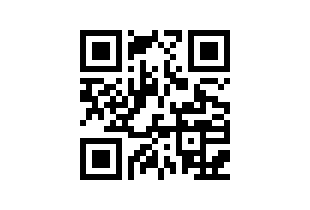 Tema: MiddelalderFag: Historie Målgruppe: mellemtrinTv-udsendelse: DR1, 20.april 2016, 29 min. Tv-udsendelsen ”Brdr. Madsens tidsrejse: Middelalderen (3)” giver eleven et levende og humoristisk indblik i ”dansk” middelalder. Den pædagogiske vejledning indeholder seks taksonomiske elevspørgsmål, der kan bruges som undervisningsopstart eller som evaluering. Faglig relevans/kompetenceområderForenklede Fælles Mål honoreres i historie under især kompetenceområderne ”Kronologi og sammenhæng” og ”Historiebrug”, da udsendelsen undervejs problematiserer, hvad vi ved om fx myter og befolkningsstørrelse i fortid og nutid samt leverer et overblik over perioden. Ideer til undervisningenLæreren kan stille vejledningens seks taksonomiske elevspørgsmål før eller efter visningen individuelt eller i gruppe:  Ifølge myten om det danske flag falder dette ned i en særlig situation. Hvilken særlig situation?Langt størstedelen af Danmarks befolkning var bønder eller fiskere. Hvor stor en procentdel af den samlede befolkning udgjorde disse?Danmark er i dag et lille land. Men hvordan så Danmark ud i middelalderen? Hvorfor kaldes perioden for middelalderen?Religion og tro havde stor betydning i middelalderen, hvor kirken havde meget magt. Hvordan kan man sammenligne det med i dag? Peter Lund Madsen mener ikke, at middelalderen var en mørk periode. Hvorfor tror I, at middelalderen kaldes for ’Den mørke middelalder’, og giver I ham ret? Supplerende materialerSe især under historiekanonpunkterne ”Absalon” og ”Kalmarunionen” efter supplerende materiale, der kan belyse tidlig- og senmiddelalder. Tv-udsendelse: DR1, 20.april 2016, 29 min. Tv-udsendelsen ”Brdr. Madsens tidsrejse: Middelalderen (3)” giver eleven et levende og humoristisk indblik i ”dansk” middelalder. Den pædagogiske vejledning indeholder seks taksonomiske elevspørgsmål, der kan bruges som undervisningsopstart eller som evaluering. Faglig relevans/kompetenceområderForenklede Fælles Mål honoreres i historie under især kompetenceområderne ”Kronologi og sammenhæng” og ”Historiebrug”, da udsendelsen undervejs problematiserer, hvad vi ved om fx myter og befolkningsstørrelse i fortid og nutid samt leverer et overblik over perioden. Ideer til undervisningenLæreren kan stille vejledningens seks taksonomiske elevspørgsmål før eller efter visningen individuelt eller i gruppe:  Ifølge myten om det danske flag falder dette ned i en særlig situation. Hvilken særlig situation?Langt størstedelen af Danmarks befolkning var bønder eller fiskere. Hvor stor en procentdel af den samlede befolkning udgjorde disse?Danmark er i dag et lille land. Men hvordan så Danmark ud i middelalderen? Hvorfor kaldes perioden for middelalderen?Religion og tro havde stor betydning i middelalderen, hvor kirken havde meget magt. Hvordan kan man sammenligne det med i dag? Peter Lund Madsen mener ikke, at middelalderen var en mørk periode. Hvorfor tror I, at middelalderen kaldes for ’Den mørke middelalder’, og giver I ham ret? Supplerende materialerSe især under historiekanonpunkterne ”Absalon” og ”Kalmarunionen” efter supplerende materiale, der kan belyse tidlig- og senmiddelalder. 